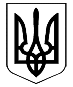                   ВЕЛИКОДИМЕРСЬКА СЕЛИЩНА РАДАБРОВАРСЬКОГО РАЙОНУ КИЇВСЬКОЇ ОБЛАСТІР І Ш Е Н Н ЯПро затвердження технічної документаціїта передачу в приватну власність земельних ділянок   Розглянувши виготовлену землевпорядними організаціями технічну документацію із землеустрою щодо встановлення (відновлення) меж земельної ділянки в натурі на місцевості, керуючись ст. 26 Закону України «Про місцеве самоврядування в Україні», Законом України «Про державний земельний кадастр», ст. ст. 12, 118 Земельного кодексу України, враховуючи позитивні висновки та рекомендації постійної депутатської комісії з питань земельних відносин та охорони навколишнього природного середовища, селищна радаВ И Р І Ш И Л А:1. Затвердити виготовлену землевпорядними організаціями технічну документацію із землеустрою щодо встановлення (відновлення) меж земельної ділянки в натурі на місцевості.2. Передати безкоштовно у власність земельні ділянки громадянам України:3. Встановити, що даним земельним ділянкам присвоєно кадастрові номери.4. Землевпорядній службі внести відповідні зміни до земельно-кадастрової документації.Селищний голова                                                                             А.Б. Бочкарьовсмт Велика Димерка27 квітня 2018 року№ 167 VІІI – VІІ№ п/пПрізвище, імя, по батьковіАдресаВсього передано у власність, гаДля будівництва га обслуговування житлового будинкуДля особистого селянського господарства, гаДля товарного селянського виробництва, гаДля          колективного садівництва1.Колодич Іван ВасильовичС. Тарасівка, вул. Шевченкова, 580,25000,2500---------2.Кисельов Микола Володимирович С. Шевченкове, вул. Ковпака, 140,08140,0814--------3.Бондаренко Олександра ПророхівнаС. Шевченкове, вул. Вокзальна, 630,11680,1168---------4.Унтила Олександр ПетровичСмт Велика Димерка, вул. Паркова, 450,14370,1437---------5Дашко Олександр Миколайович Смт Велика Димерка, вул.Парникова, 290,06320,0632---------6Корнейко Валентина МиколаївнаСмт Велика Димерка, вул.Парникова, 29а0,06320,0632---------7Хвостенко Лідія ПавлівнаСмт Велика Димерка, вул. Вербна, 240,12800,1280---------8Рубанка Анастасія МиколаївнаСмт Велика Димерка, вул. Озерна0,1965---0,1965------9Рубанка Анастасія МиколаївнаСмт Велика Димерка, вул. Озерна 90,33110,15000,1811------10Матвійчук Олексій ІвановичСмт Велика Димерка, СТ «Тепличник»0,0585---------0,058511Рубанка Валерій МиколайовичСмт Велика Димерка, вул. Покровська, 970,24420,15000,0942------12Рубанка Валерій МиколайовичСмт Велика Димерка, вул. Покровська0,1558---0,1558------13Гапшенко Юлії МиколаївниС. Тарасівка, вул. Польова, 440,13000,1300---------14Рогозі Ніні АндріївніС. Тарасівка,  вул.9 Січня0,13000,1300---------15Артюх Віталій ФедоровичС. Шевченкове, вул. Кукси Миколи, 60,16000,1600---------16Савченко Оксана АнастасіївнаС. Шевченкове, вул. Київська, 270,11100,1110---------17Островська Алла АнатоліївнаСмт Велика Димерка, вул. Олімпійська0,17950,15000,0295------18Гречуха Любов МиколаївнаСмт Велика Димерка, вул. Пирогова, 10,15000,1500---------19Ситюк Григорій ФедоровичСмт Велика Димерка, вул. Ситюкова,100,25000,10000,1500---0,10000,1000-------20Сидоренко Валентина ІванівнаСмт Велика Димерка0,0500---0,0500------21Земляк Софія МиколаївнаСмт Велика Димерка, вул. Бобрицька, 1230,15000,1500---------22Ночовський Сергій ВолодимировичС. Бобрик, СТ «Яблунька»0,1000--------0,100023Улізько Валентина ВасилівнаС. Бобрик, вул. Л.Українки, 290,23340,2334---------24Чиж Катерина ГаврилівнаС. Бобрик, вул. Волошкова, 60,25000,2500---------25Білогуб Григорій ДмитровичС. Бобрик, вул. Свірської Каті, 60,18400,1840---------26Зіненко Наталія МиколаївнаС. Рудня, вул. Шкільна, 110,19850,1985-------27Сухина Володимир ІвановичС. Рудня0,1600---0,1600-----28Ніколаєко Валерій ГригоровичС. Рудня, вул. Київська, 540,23500,2350-------29Білоголова Аліна Юріївні 5/12Скоробагатько Ольга Миколаївна 7/12С. Рудня, вул. Київська, 1060,16500,1650---------30Файна-Піддубко Олена СергіївнаСмт Велика Димерка, вул. Б.Хмельницького, 310,16010,15000,0101------